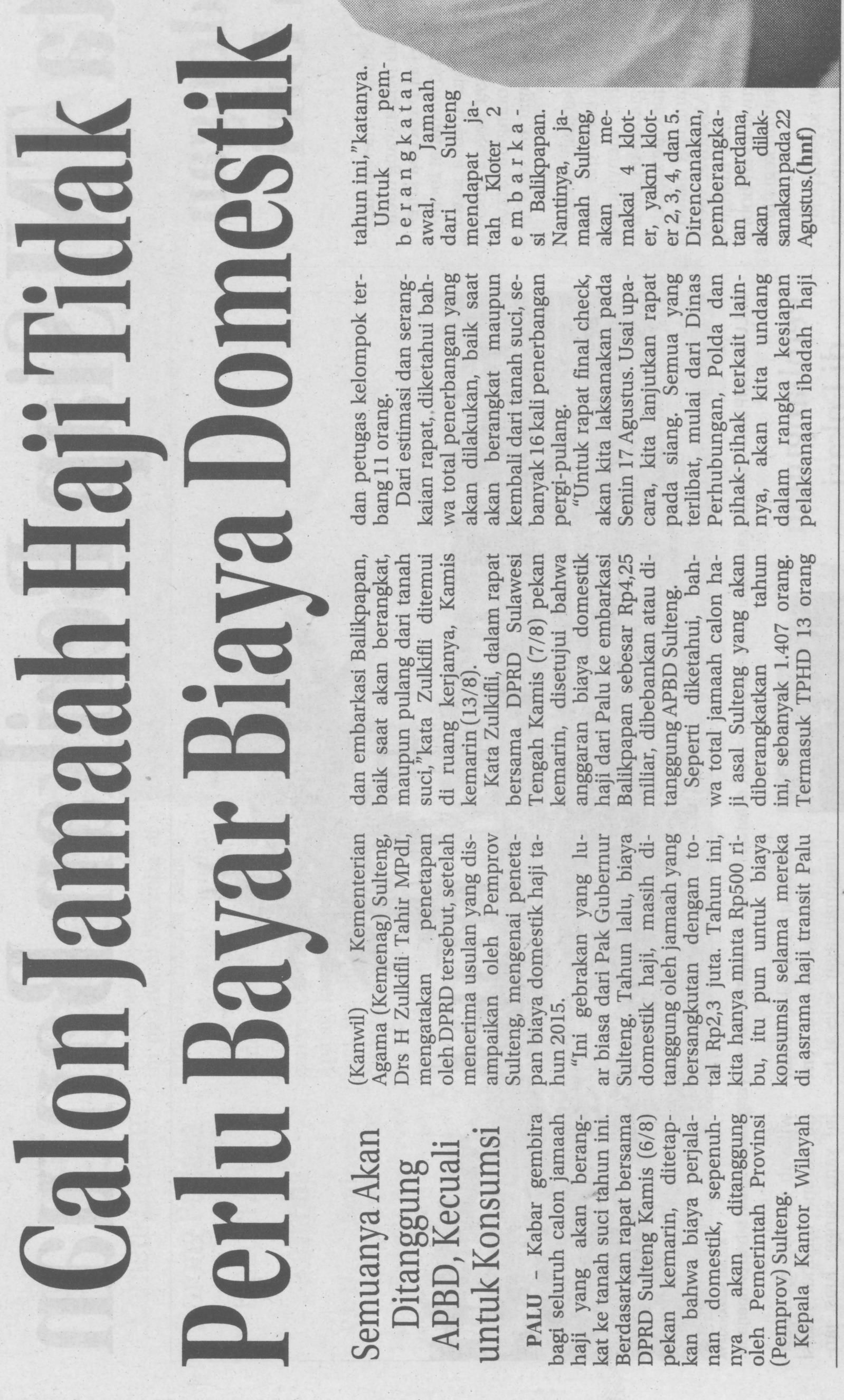 Harian    :  Radar sultengKasubaudSulteng  IHari, tanggal:Jum’at, 14 Agustus 2015KasubaudSulteng  IKeterangan:Calon Jamaah Haji Tidak Perlu Bayar Biaya DomestikKasubaudSulteng  IEntitas:PaluKasubaudSulteng  I